Publicado en Madrid el 29/07/2019 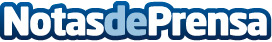 Ontruck entrega más de 500 kilos de comida a los Bancos de Alimentos de Madrid y BarcelonaEl operador de transporte ha participado junto con varias empresas y startups en una campaña solidaria de recogida de alimentos no perecederos, para la que ha ofrecido además apoyo logísticoDatos de contacto:Ontruck917188509Nota de prensa publicada en: https://www.notasdeprensa.es/ontruck-entrega-mas-de-500-kilos-de-comida-a Categorias: Madrid Cataluña Logística Solidaridad y cooperación Consumo Industria Automotriz http://www.notasdeprensa.es